Вх. № …………… / ….................…………ДО ДИРЕКТОРА199 ОУ „Св. Ап. Йоан Богослов			Гр. София					ЗАЯВЛЕНИЕОт …………………………….…………………………….....…………………………………………………….....................................………/трите имена на  родител/настойник /родител на …………………………………………...…………………………………………........................……………………………...,ученик в …........… клас за учебната …….................../……………………. г. адрес и тел. за контакт: ………………......................……………………………….....…………....................................................  ......................................................................................................................................................................................................................               Относно: отсъствия  от  учебни  занятия  до 7 учебни дни в една учебна година с разрешение на директора на училището на основание чл.62, ал.1, т.4 от Наредба за приобщаващо образование;УВАЖАЕМА ГОСПОЖО ДИРЕКТОР,Уведомявам Ви, че синът /дъщеря/ ми ……….......................……………..........................………….................., ученик/чка/ в .....……. клас за уч. …………………/…….......…… г. ще отсъства от учебни занятия считано от ...……......……... до …..…....……….…, по реда на  чл. 62, ал.1 от Наредба за приобщаващо образование.Отсъствията се налагат поради ………………………................................................................................................................................................................................................................................................................................................................................................................................................................................................................................................................................................................................................................................................/вписват се причините, които налагат отсъствието/	Надявам се да счетете изложените причини за основателни и да разрешите отсъствието. В случай на отказ моля да бъда уведомен/а своевременно.Дата..............................................                                           Подпис:…………………………Съгласувал с класен ръководител: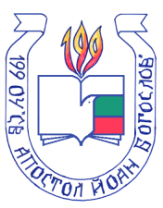 199 ОУ “Свети Апостол Йоан Богослов”Столична община – район “Подуяне”ж.к. Левски-Г запад, ПК 1836, ул. „Поручик Георги Кюмюрджиев” №30тел./факс 946 69 56; E-mail: ou199@mail.bg